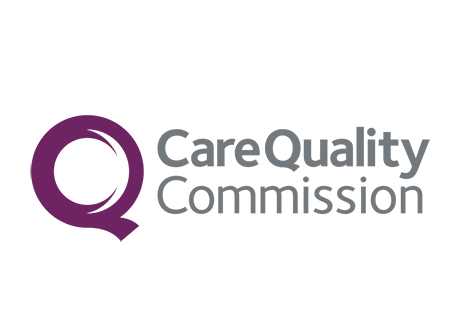 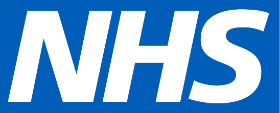 NHS inpatient surveyNHS inpatient surveyNHS inpatient surveyAdmission to hospitalAdmission to hospitalAdmission to hospitalAdmission to hospital1Was your most recent overnight hospital stay planned in advance or an emergency?Was your most recent overnight hospital stay planned in advance or an emergency?1Waiting list or planned in advance………………………...Go to 2 2Emergency or urgent………….Go to 33Don’t know / can’t remember...Go to 22How did you feel about the length of time you were on the waiting list before your admission to hospital?How did you feel about the length of time you were on the waiting list before your admission to hospital?1I did not mind waiting as long as I didI did not mind waiting as long as I did2I would like to have been admitted a bit soonerI would like to have been admitted a bit sooner3I would like to have been admitted a lot soonerI would like to have been admitted a lot sooner4Don’t know / can’t rememberDon’t know / can’t remember3How long do you feel you had to wait to get to a bed on a ward after you arrived at the hospital?How long do you feel you had to wait to get to a bed on a ward after you arrived at the hospital?1I did not have to wait2I had to wait, but not for too long3I had to wait a bit too long4I had to wait far too long5Don’t know / can’t rememberThe hospital and wardThe hospital and wardThe hospital and wardThe hospital and ward4Did you ever stay in a hospital room or ward for those with coronavirus (COVID-19) or suspected coronavirus?Did you ever stay in a hospital room or ward for those with coronavirus (COVID-19) or suspected coronavirus?Did you ever stay in a hospital room or ward for those with coronavirus (COVID-19) or suspected coronavirus?1Yes2No3Don’t know4aThere were restrictions on visitors in hospital during the coronavirus (COVID-19) pandemic. Were you able to keep in touch with your family and friends during your stay?There were restrictions on visitors in hospital during the coronavirus (COVID-19) pandemic. Were you able to keep in touch with your family and friends during your stay?There were restrictions on visitors in hospital during the coronavirus (COVID-19) pandemic. Were you able to keep in touch with your family and friends during your stay?1Yes, often2Sometimes3No, never4I did not need to5There were no restrictions on visitors6Don’t know / can’t remember5Were you ever prevented from sleeping at night by any of the following?Please cross ✗ in all the boxes that apply to you. Were you ever prevented from sleeping at night by any of the following?Please cross ✗ in all the boxes that apply to you. Were you ever prevented from sleeping at night by any of the following?Please cross ✗ in all the boxes that apply to you. Were you ever prevented from sleeping at night by any of the following?Please cross ✗ in all the boxes that apply to you. 1Noise from other patientsNoise from other patientsNoise from other patients2Noise from staffNoise from staffNoise from staff3Noise from medical equipmentNoise from medical equipmentNoise from medical equipment4Hospital lightingHospital lightingHospital lighting5Something elseSomething elseSomething else6None of theseNone of theseNone of these6Did you ever change wards during the night?Did you ever change wards during the night?Did you ever change wards during the night?Did you ever change wards during the night?1Yes, once………………………….Go to 7Yes, once………………………….Go to 7Yes, once………………………….Go to 72Yes, more than once……………..Go to 7Yes, more than once……………..Go to 7Yes, more than once……………..Go to 73No………………………………..…Go to 8No………………………………..…Go to 8No………………………………..…Go to 84Don’t know / can’t remember……Go to 8Don’t know / can’t remember……Go to 8Don’t know / can’t remember……Go to 87Did the hospital staff explain the reasons for changing wards during the night in a way you could understand?Did the hospital staff explain the reasons for changing wards during the night in a way you could understand?Did the hospital staff explain the reasons for changing wards during the night in a way you could understand?Did the hospital staff explain the reasons for changing wards during the night in a way you could understand?1Yes, completelyYes, completelyYes, completely2Yes, to some extentYes, to some extentYes, to some extent3No, but I would have liked an explanationNo, but I would have liked an explanationNo, but I would have liked an explanation4No, but I did not need an explanationNo, but I did not need an explanationNo, but I did not need an explanation5Can’t rememberCan’t rememberCan’t remember8How clean was the hospital room or ward that you were in?How clean was the hospital room or ward that you were in?How clean was the hospital room or ward that you were in?How clean was the hospital room or ward that you were in?How clean was the hospital room or ward that you were in?How clean was the hospital room or ward that you were in?1Very clean2Fairly clean3Not very clean4Not at all clean5Don’t know / can’t remember9Did you get enough help from staff to wash or keep yourself clean?Did you get enough help from staff to wash or keep yourself clean?Did you get enough help from staff to wash or keep yourself clean?Did you get enough help from staff to wash or keep yourself clean?Did you get enough help from staff to wash or keep yourself clean?1Yes, alwaysYes, alwaysYes, alwaysYes, always2SometimesSometimesSometimesSometimes3No, neverNo, neverNo, neverNo, never4I did not need helpI did not need helpI did not need helpI did not need help10If you brought medication with you to hospital, were you able to take it when you needed to?If you brought medication with you to hospital, were you able to take it when you needed to?If you brought medication with you to hospital, were you able to take it when you needed to?If you brought medication with you to hospital, were you able to take it when you needed to?If you brought medication with you to hospital, were you able to take it when you needed to?1Yes, alwaysYes, alwaysYes, alwaysYes, always2SometimesSometimesSometimesSometimes3No, neverNo, neverNo, neverNo, never4I had to stop taking my medication as part of my treatmentI had to stop taking my medication as part of my treatmentI had to stop taking my medication as part of my treatmentI had to stop taking my medication as part of my treatment5I did not bring medication with me to hospitalI did not bring medication with me to hospitalI did not bring medication with me to hospitalI did not bring medication with me to hospital11Were you offered food that met any dietary requirements you had?Were you offered food that met any dietary requirements you had?1Yes, always2Sometimes3No, never4I did not have any dietary requirementsI did not have any dietary requirements12How would you rate the hospital food?How would you rate the hospital food?How would you rate the hospital food?1Very good2Fairly good3Neither good nor poor4Fairly poor5Very poor6I was fed through tube feeding……………………..….Go to 14I was fed through tube feeding……………………..….Go to 147I did not have any hospital food………………………….…Go to 14I did not have any hospital food………………………….…Go to 1413Did you get enough help from staff to eat your meals?Did you get enough help from staff to eat your meals?Did you get enough help from staff to eat your meals?1Yes, always2Sometimes3No, never4I did not need help to eat meals14During your time in hospital, did you get enough to drink?Please cross ✗ in all the boxes that apply to you.During your time in hospital, did you get enough to drink?Please cross ✗ in all the boxes that apply to you.1Yes2No, because I did not get enough help to drink3No, because I was not given enough to drink4No, for another reason5I had a hydration dripDoctorsDoctorsDoctorsDoctorsIn this section, please think about all the doctors who cared for you. For example, consultants, junior doctors, and surgeons. Please do not include doctors who cared for you in A&E.In this section, please think about all the doctors who cared for you. For example, consultants, junior doctors, and surgeons. Please do not include doctors who cared for you in A&E.In this section, please think about all the doctors who cared for you. For example, consultants, junior doctors, and surgeons. Please do not include doctors who cared for you in A&E.In this section, please think about all the doctors who cared for you. For example, consultants, junior doctors, and surgeons. Please do not include doctors who cared for you in A&E.15When you asked doctors questions, did you get answers you could understand?When you asked doctors questions, did you get answers you could understand?1Yes, always2Sometimes3No, never4I did not have any questions5I did not feel able to ask questions16Did you have confidence and trust in the doctors treating you?Did you have confidence and trust in the doctors treating you?1Yes, always2Sometimes3No, never17When doctors spoke about your care in front of you, were you included in the conversation?When doctors spoke about your care in front of you, were you included in the conversation?1Yes, always2Sometimes3No, nevernursesIn this section, please think about all the nurses who cared for you. For example, nurses, nursing associates, clinical support workers, and healthcare assistants (HCAs). Please do not include nurses who cared for you in A&E.18When you asked nurses questions, did you get answers you could understand? When you asked nurses questions, did you get answers you could understand? When you asked nurses questions, did you get answers you could understand? 1Yes, always2Sometimes3No, never4I did not have any questions5I did not feel able to ask questions19Did you have confidence and trust in the nurses treating you?Did you have confidence and trust in the nurses treating you?Did you have confidence and trust in the nurses treating you?1Yes, always2Sometimes3No, never20When nurses spoke about your care in front of you, were you included in the conversation?When nurses spoke about your care in front of you, were you included in the conversation?1Yes, always2Sometimes3No, never21In your opinion, were there enough nurses on duty to care for you in hospital?In your opinion, were there enough nurses on duty to care for you in hospital?In your opinion, were there enough nurses on duty to care for you in hospital?1Yes, always2Sometimes3No, neveryour care and treatmentyour care and treatmentyour care and treatmentyour care and treatment22Thinking about your care and treatment, were you told something by a member of staff that was different to what you had been told by another member of staff?Thinking about your care and treatment, were you told something by a member of staff that was different to what you had been told by another member of staff?Thinking about your care and treatment, were you told something by a member of staff that was different to what you had been told by another member of staff?1Yes, often2Sometimes3No, never4Don’t know / can’t remember23To what extent did staff looking after you involve you in decisions about your care and treatment?To what extent did staff looking after you involve you in decisions about your care and treatment?To what extent did staff looking after you involve you in decisions about your care and treatment?1A great deal2A fair amount3Not very much4Not at all5I was not able to be involved6I didn’t want to be involved24How much information about your condition or treatment was given to you?How much information about your condition or treatment was given to you?How much information about your condition or treatment was given to you?How much information about your condition or treatment was given to you?1Too much2About the right amount3Too little4I was not given any information about my treatment or conditionI was not given any information about my treatment or condition5Don’t know / can’t remember25Did you feel able to talk to members of hospital staff about your worries and fears?Did you feel able to talk to members of hospital staff about your worries and fears?Did you feel able to talk to members of hospital staff about your worries and fears?1Yes, always2Sometimes3No, never4I had no worries or fears26Were you able to discuss your condition or treatment with hospital staff without being overheard?Were you able to discuss your condition or treatment with hospital staff without being overheard?Were you able to discuss your condition or treatment with hospital staff without being overheard?1Yes, always2Sometimes3No, never4I did not want this27Were you given enough privacy when being examined or treated?Were you given enough privacy when being examined or treated?Were you given enough privacy when being examined or treated?1Yes, always2Sometimes3No, never4I did not want this5Don’t know / can’t remember28Do you think the hospital staff did everything they could to help control your pain?Do you think the hospital staff did everything they could to help control your pain?Do you think the hospital staff did everything they could to help control your pain?1Yes, always2Sometimes3No, never4I was not in any pain5Don’t know / can’t remember29Were you able to get a member of staff to help you when you needed attention?Were you able to get a member of staff to help you when you needed attention?1Yes, always2Sometimes3No, never4I did not need attentionoperations AND proceduresoperations AND proceduresoperations AND proceduresoperations AND procedures30During your stay in hospital, did you have any operations or procedures?Please do not include blood tests, scans or x-rays.During your stay in hospital, did you have any operations or procedures?Please do not include blood tests, scans or x-rays.During your stay in hospital, did you have any operations or procedures?Please do not include blood tests, scans or x-rays.1Yes………………….………….Go to 31Yes………………….………….Go to 312No………………………………Go to 34No………………………………Go to 3431Beforehand, how well did hospital staff answer your questions about the operations or procedures?Beforehand, how well did hospital staff answer your questions about the operations or procedures?Beforehand, how well did hospital staff answer your questions about the operations or procedures?1Very well2Fairly well3Not very well4Not at all well5I did not have any questions6Don’t know / can’t remember32Beforehand, how well did hospital staff explain how you might feel after you had the operations or procedures?Beforehand, how well did hospital staff explain how you might feel after you had the operations or procedures?Beforehand, how well did hospital staff explain how you might feel after you had the operations or procedures?1Very well2Fairly well3Not very well4Not at all well5I did not discuss this with staff6Don’t know / can’t remember33After the operations or procedures, how well did hospital staff explain how the operation or procedure had gone?After the operations or procedures, how well did hospital staff explain how the operation or procedure had gone?After the operations or procedures, how well did hospital staff explain how the operation or procedure had gone?1Very well2Fairly well3Not very well4Not at all well5I did not discuss this with staff6Don’t know / can’t rememberLeaving hospitalLeaving hospitalLeaving hospitalLeaving hospital34To what extent did staff involve you in decisions about you leaving hospital?To what extent did staff involve you in decisions about you leaving hospital?To what extent did staff involve you in decisions about you leaving hospital?1A great deal2A fair amount3Not very much4Not at all5I did not want to be involved in decisions35To what extent did hospital staff take your family or home situation into account when planning for you to leave hospital?To what extent did hospital staff take your family or home situation into account when planning for you to leave hospital?To what extent did hospital staff take your family or home situation into account when planning for you to leave hospital?1A great deal2A fair amount3Not very much4Not at all5It was not necessary6Don’t know / can’t remember36Did hospital staff discuss with you whether you would need any additional equipment in your home, or any changes to your home, after leaving the hospital?Did hospital staff discuss with you whether you would need any additional equipment in your home, or any changes to your home, after leaving the hospital?Did hospital staff discuss with you whether you would need any additional equipment in your home, or any changes to your home, after leaving the hospital?1Yes2No, but I would have liked them to3No, it was not necessary to discuss itNo, it was not necessary to discuss it4Don’t know / can’t remember37Were you given enough notice about when you were going to leave hospital?Were you given enough notice about when you were going to leave hospital?Were you given enough notice about when you were going to leave hospital?1Yes, definitely2Yes, to some extent3No38Before you left hospital, were you given any written information about what you should or should not do after leaving hospital?Before you left hospital, were you given any written information about what you should or should not do after leaving hospital?Before you left hospital, were you given any written information about what you should or should not do after leaving hospital?1Yes2No3Don’t know / can’t remember39Thinking about any medicine you were to take at home, were you given any of the following?Please cross ✗ in all the boxes that apply to you.Thinking about any medicine you were to take at home, were you given any of the following?Please cross ✗ in all the boxes that apply to you.Thinking about any medicine you were to take at home, were you given any of the following?Please cross ✗ in all the boxes that apply to you.1An explanation of the purpose of the medicineAn explanation of the purpose of the medicine2An explanation on side effectsAn explanation on side effects3An explanation of how to take the medicineAn explanation of how to take the medicine4Written information about your medicineWritten information about your medicine5I was given medicine, but no informationI was given medicine, but no information6I had no medicine40Before you left hospital, did you know what would happen next with your care?Before you left hospital, did you know what would happen next with your care?Before you left hospital, did you know what would happen next with your care?1Yes, definitely2Yes, to some extent3No4I did not need further care41Did hospital staff tell you who to contact if you were worried about your condition or treatment after you left hospital?Did hospital staff tell you who to contact if you were worried about your condition or treatment after you left hospital?1Yes2No3Don’t know / can’t remember42Did hospital staff discuss with you whether you may need any further health or social care services after leaving hospital?Please include any services from a physiotherapist, community nurse or GP, or assistance from social services or the voluntary sector.Did hospital staff discuss with you whether you may need any further health or social care services after leaving hospital?Please include any services from a physiotherapist, community nurse or GP, or assistance from social services or the voluntary sector.Did hospital staff discuss with you whether you may need any further health or social care services after leaving hospital?Please include any services from a physiotherapist, community nurse or GP, or assistance from social services or the voluntary sector.1Yes2No, but I would have liked them to3No, it was not necessary to discuss itNo, it was not necessary to discuss it4Don’t know / can’t remember43Where did you go after leaving hospital?Where did you go after leaving hospital?Where did you go after leaving hospital?Where did you go after leaving hospital?1I went to my home2I went to stay with family or friendsI went to stay with family or friends3I went to a nursing or care homeI went to a nursing or care home4I was transferred to another hospital………………………….Go to 45I was transferred to another hospital………………………….Go to 45I was transferred to another hospital………………………….Go to 455I went somewhere else44After leaving hospital, did you get enough support from health or social care services to help you recover or manage your condition?After leaving hospital, did you get enough support from health or social care services to help you recover or manage your condition?After leaving hospital, did you get enough support from health or social care services to help you recover or manage your condition?1Yes, definitely2Yes, to some extent3No, but support would have been useful4I did not need any supportoveralloveralloveralloveralloverall45Overall, did you feel you were treated with respect and dignity while you were in the hospital?Overall, did you feel you were treated with respect and dignity while you were in the hospital?Overall, did you feel you were treated with respect and dignity while you were in the hospital?1Yes, always2Sometimes3No, never46Overall, how was your experience while you were in the hospital?Please give your answer on a scale of 0 to 10, where 0 means you had a very poor experience and 10 means you had a very good experience.Overall, how was your experience while you were in the hospital?Please give your answer on a scale of 0 to 10, where 0 means you had a very poor experience and 10 means you had a very good experience.Overall, how was your experience while you were in the hospital?Please give your answer on a scale of 0 to 10, where 0 means you had a very poor experience and 10 means you had a very good experience.10 – I had a very poor experience21324354657687981091110 – I had a very good experience47During your hospital stay, were you ever asked to give your views on the quality of your care?During your hospital stay, were you ever asked to give your views on the quality of your care?During your hospital stay, were you ever asked to give your views on the quality of your care?1Yes2No3Don’t know / can’t rememberabout youabout youabout youabout you48Who was the main person or people that filled in this questionnaire?Who was the main person or people that filled in this questionnaire?Who was the main person or people that filled in this questionnaire?1The patient (named on the letter)2A friend or relative of the patient3Both patient and friend/relative togetherBoth patient and friend/relative together4The patient with the help of a health professional or care workerThe patient with the help of a health professional or care workerThe following questions will help us to understand how experiences vary between different groups of the population. We will keep your answers completely confidential. Please remember, all the questions should be answered from the point of view of the person named on the letter.The following questions will help us to understand how experiences vary between different groups of the population. We will keep your answers completely confidential. Please remember, all the questions should be answered from the point of view of the person named on the letter.The following questions will help us to understand how experiences vary between different groups of the population. We will keep your answers completely confidential. Please remember, all the questions should be answered from the point of view of the person named on the letter.The following questions will help us to understand how experiences vary between different groups of the population. We will keep your answers completely confidential. Please remember, all the questions should be answered from the point of view of the person named on the letter.The following questions will help us to understand how experiences vary between different groups of the population. We will keep your answers completely confidential. Please remember, all the questions should be answered from the point of view of the person named on the letter.49Do you have any of the following physical or mental health conditions, disabilities or illnesses that have lasted or are expected to last 12 months or more?Please cross ✗ in all the boxes that apply to you.Do you have any of the following physical or mental health conditions, disabilities or illnesses that have lasted or are expected to last 12 months or more?Please cross ✗ in all the boxes that apply to you.Do you have any of the following physical or mental health conditions, disabilities or illnesses that have lasted or are expected to last 12 months or more?Please cross ✗ in all the boxes that apply to you.1Autism or autism spectrum conditionAutism or autism spectrum condition2Breathing problem, such as asthmaBreathing problem, such as asthma3Blindness or partial sightBlindness or partial sight4Cancer in the last 5 yearsCancer in the last 5 years5Dementia or Alzheimer’s diseaseDementia or Alzheimer’s disease6Deafness or hearing lossDeafness or hearing loss7DiabetesDiabetes8Heart problem, such as anginaHeart problem, such as angina9Joint problem, such as arthritisJoint problem, such as arthritis10Kidney or liver diseaseKidney or liver disease11Learning disabilityLearning disability12Mental health condition13Neurological conditionNeurological condition14Stroke (which affects your day-to-day life)Stroke (which affects your day-to-day life)15Another long-term conditionAnother long-term condition16None of the above………...…...Go to 51None of the above………...…...Go to 5117I would prefer not to say………Go to 51I would prefer not to say………Go to 5150Do any of these conditions reduce your ability to carry out day-to-day activities?Do any of these conditions reduce your ability to carry out day-to-day activities?Do any of these conditions reduce your ability to carry out day-to-day activities?1Yes, a lot2Yes, a little3No, not at all51Have you experienced any of the following in the last 12 months?Please cross ✗ in all the boxes that apply to you.Have you experienced any of the following in the last 12 months?Please cross ✗ in all the boxes that apply to you.1Problems with your physical mobility, for example, difficulty getting about your home2Two or more falls that have needed medical attention3Feeling isolated from others4None of these52What was your year of birth? Please write in e.g. What was your year of birth? Please write in e.g. What was your year of birth? Please write in e.g. What was your year of birth? Please write in e.g. The following two questions ask about your sex and gender. Your answers will help us understand whether experiences vary between different groups of the population. Your answers will be kept confidential and not linked to your medical records.The following two questions ask about your sex and gender. Your answers will help us understand whether experiences vary between different groups of the population. Your answers will be kept confidential and not linked to your medical records.The following two questions ask about your sex and gender. Your answers will help us understand whether experiences vary between different groups of the population. Your answers will be kept confidential and not linked to your medical records.The following two questions ask about your sex and gender. Your answers will help us understand whether experiences vary between different groups of the population. Your answers will be kept confidential and not linked to your medical records.The following two questions ask about your sex and gender. Your answers will help us understand whether experiences vary between different groups of the population. Your answers will be kept confidential and not linked to your medical records.53At birth were you registered as…At birth were you registered as…1Male2Female3Intersex4I would prefer not to say54Is your gender the same as the sex you were registered as at birth?Is your gender the same as the sex you were registered as at birth?Is your gender the same as the sex you were registered as at birth?1YesYes2No, please write your gender belowNo, please write your gender below3I would prefer not to sayI would prefer not to say55What is your religion?What is your religion?What is your religion?1No religion2Buddhist3Christian (including Church of England, Catholic, Protestant, and other Christian denominations)Christian (including Church of England, Catholic, Protestant, and other Christian denominations)4Hindu5Jewish6Muslim7Sikh8Other9I would prefer not to say56Which of the following best describes your sexual orientation?Which of the following best describes your sexual orientation?Which of the following best describes your sexual orientation?1Heterosexual / straight2Gay / lesbian3Bisexual4Other5I would prefer not to sayPlease turn overPlease turn overPlease turn overPlease turn overPlease turn overPlease turn overPlease turn over57What is your ethnic group?Please cross ✗ in ONE box only.What is your ethnic group?Please cross ✗ in ONE box only.What is your ethnic group?Please cross ✗ in ONE box only.What is your ethnic group?Please cross ✗ in ONE box only.What is your ethnic group?Please cross ✗ in ONE box only.a. WHITEa. WHITEa. WHITEa. WHITE1English / Welsh / Scottish / Northern Irish / BritishEnglish / Welsh / Scottish / Northern Irish / BritishEnglish / Welsh / Scottish / Northern Irish / BritishEnglish / Welsh / Scottish / Northern Irish / British2IrishIrishIrishIrish3Gypsy or Irish TravellerGypsy or Irish TravellerGypsy or Irish TravellerGypsy or Irish Traveller4Any other White background, please write inAny other White background, please write inAny other White background, please write inAny other White background, please write inb. MIXED / MULTIPLE ETHNIC GROUPSb. MIXED / MULTIPLE ETHNIC GROUPSb. MIXED / MULTIPLE ETHNIC GROUPSb. MIXED / MULTIPLE ETHNIC GROUPSb. MIXED / MULTIPLE ETHNIC GROUPSb. MIXED / MULTIPLE ETHNIC GROUPSb. MIXED / MULTIPLE ETHNIC GROUPS5White and Black CaribbeanWhite and Black CaribbeanWhite and Black CaribbeanWhite and Black Caribbean6White and Black AfricanWhite and Black AfricanWhite and Black AfricanWhite and Black African7White and AsianWhite and AsianWhite and AsianWhite and Asian8Any other Mixed / multiple ethnic background, please write inAny other Mixed / multiple ethnic background, please write inAny other Mixed / multiple ethnic background, please write inAny other Mixed / multiple ethnic background, please write inc. ASIAN / ASIAN BRITISHc. ASIAN / ASIAN BRITISHc. ASIAN / ASIAN BRITISHc. ASIAN / ASIAN BRITISHc. ASIAN / ASIAN BRITISHc. ASIAN / ASIAN BRITISHc. ASIAN / ASIAN BRITISH9IndianIndianIndian10PakistaniPakistaniPakistani11BangladeshiBangladeshiBangladeshi12ChineseChineseChinese13Any other Asian background, please write inAny other Asian background, please write inAny other Asian background, please write inAny other Asian background, please write ind. BLACK / AFRICAN / CARIBBEAN / BLACK BRITISHd. BLACK / AFRICAN / CARIBBEAN / BLACK BRITISHd. BLACK / AFRICAN / CARIBBEAN / BLACK BRITISHd. BLACK / AFRICAN / CARIBBEAN / BLACK BRITISHd. BLACK / AFRICAN / CARIBBEAN / BLACK BRITISHd. BLACK / AFRICAN / CARIBBEAN / BLACK BRITISHd. BLACK / AFRICAN / CARIBBEAN / BLACK BRITISH14AfricanAfricanAfrican15CaribbeanCaribbeanCaribbean16Any other Black / African / Caribbean background, please write inAny other Black / African / Caribbean background, please write inAny other Black / African / Caribbean background, please write inAny other Black / African / Caribbean background, please write ine. OTHER ETHNIC GROUPe. OTHER ETHNIC GROUPe. OTHER ETHNIC GROUPe. OTHER ETHNIC GROUPe. OTHER ETHNIC GROUPe. OTHER ETHNIC GROUP17ArabArabArab18Any other ethnic group, please write inAny other ethnic group, please write inAny other ethnic group, please write inAny other ethnic group, please write in19I would prefer not to sayI would prefer not to sayI would prefer not to sayother commentsIf there is anything else you would like to tell us about your experiences in the hospital, please do so here.Please note that the comments you provide will be looked at in full by the NHS Trust, CQC and researchers analysing the data. We will remove any information that could identify you before publishing any of your feedback.Was there anything particularly good about your hospital care?Was there anything that could be improved?Any other comments?THANK YOU VERY MUCH FOR YOUR HELP.Please check that you answered all the questions that apply to you.Please post this questionnaire back in the FREEPOST envelope provided. No stamp is needed.If you do not have your FREEPOST envelope, please return the questionnaire to [INSERT FREEPOST ADDRESS HERE]. If you have concerns about the care you or others have received, please contact CQC on 03000 61 61 61.